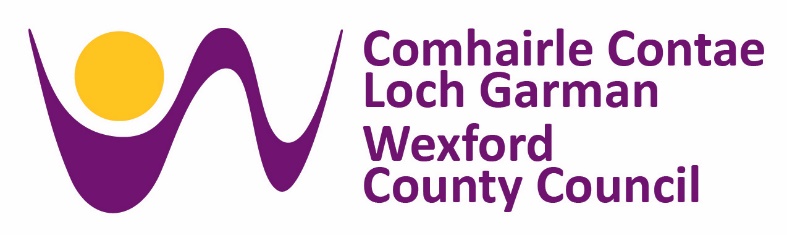 Application for Licence to erect, construct, place and maintain a hoarding, fence or scaffolding on, under, over or along the public road. Re:  Licence in accordance with, and subject to, the provisions of Section 254 of the Planning and Development Act 2000-2018 and the Planning and Development Regulations, 2001-2023.I hereby apply for a licence to erect and maintain hoarding/scaffolding at: ________________________________________________________________For the purpose of _________________________________________________For a period of_____________________________________________________With effect from____________________________________________________Tick appropriate DistrictWexford  	Gorey/Kilmuckridge   	New Ross  	Enniscorthy 	Rosslare Subject to the normal conditions regarding insurance, watching and lighting and any special conditions which may be imposed.Applicant: 	_________________________Contact No:	_________________________Email:	_________________________Address:	_________________________Date:	_________________________N.B. InsuranceA condition of the granting of a scaffold/hoarding Licence shall be that the Licencee shall have and maintain throughout the period of validity of the Licence and for any extended period required to complete removal of the scaffold/hoarding and restoration of the public path and roadway, an approved public liability insurance indemnifying Wexford County Council and the Licencee against all claims arising from the erection, maintenance, removal of the scaffold/hoarding. Restoration of the road and path to be to the satisfaction of the Senior Executive Engineer.A copy of the Insurance policy which specifically declares that Wexford County Council is indemnified against all claims, as above, and in which the amount of cover is stated to be €6.5m must be produced with the application for a Licence.FeesThe following fees shall apply in respect of a Scaffold/Hoarding Licence:-(1)	Charge per Day 	- 	€25.00(2)	Charge per Week 	-	€125.00(3)	Annual Charge	-	€1,250.00The fee must be submitted at the time of making the application.NOTEThis application must also be accompanied by: 1. Copy of the relevant insurance policy as described above (Please Tick)2. A site location map (Please Tick)3. Details and drawing of the hoarding/scaffolding and its placement on-site. (Please Tick)Please allow at least 3 working days for the application to be approved. CONDITIONS1)	It is a condition of this Licence that the Scaffolding/Hoarding be inspected daily by a competent person and a log be kept of adjustments made.  The log is to be available for inspection at all times.2)	The Scaffolding/Hoarding shall be adequately lighted at night.3)	Warning Notice to pedestrians shall be fixed on the Scaffolding/Hoarding.4)	Every precaution shall be taken to prevent danger to all road users.Usual safety precautions shall be taken when working in vicinity of E.S.B. 	cables and Telecom Eireann lines.The Licencee shall have and maintain throughout the period of validity of this Licence and for any extended period required to complete removal of the Scaffolding/Hoarding and restoration of the public path and roadway, an approved public liability insurance in the sum of €6.5 million indemnifying Wexford County Council and the Licencee against all claims arising from the erection, maintenance, removal of the Scaffolding/Hoarding and restoration of the road and path to the satisfaction of the Senior Executive Engineer.The Scaffolding/Hoarding shall not extend beyond the outer edge of the existing footpath, where the footpath exceeds the minimum width of the Scaffolding/Hoarding.The Scaffolding/Hoarding shall be of neat solid construction, appropriately painted and kept clear of fly-posting and graffiti.  Any doors shall be properly hung, lockable and stopped from opening outwards over the public road/footpath.The public road and footpath shall be kept clean and clear of rubble at all times.  No spoil, sand, concrete or slurry etc., resulting from the development shall be capable of being washed into road gullies or any public sewer.The proposed Scaffolding/Hoarding shall not extend more than the standard width of Scaffolding/Hoarding outside the area within the control of the developer.
In the interest of public safety, all Scaffolding/Hoarding is to be screened 	with netting to protect against falling material.The applicant shall ensure that Scaffolding/Hoarding is erected in 	compliance with the Health and Safety Authority.The proposed Scaffolding/Hoarding shall be replaced/repaired as directed By Wexford County Council at any time for the duration of the licence.
Exact location – nature/colour/type of hoarding to be agreed on site 	with the Senior Executive Engineer. The licencee shall supply to Wexford County Council a contact name and number that is available at all times, including outside of normal working hours, so that any reports of damage to a hoarding can be passed to the  licencee and rectified without delay. Should Wexford County Council be unable to contact the licencee, the cost of any repairs or other associated costs incurred by Wexford County Council shall be paid by the Licencee. Send to appropriate district office